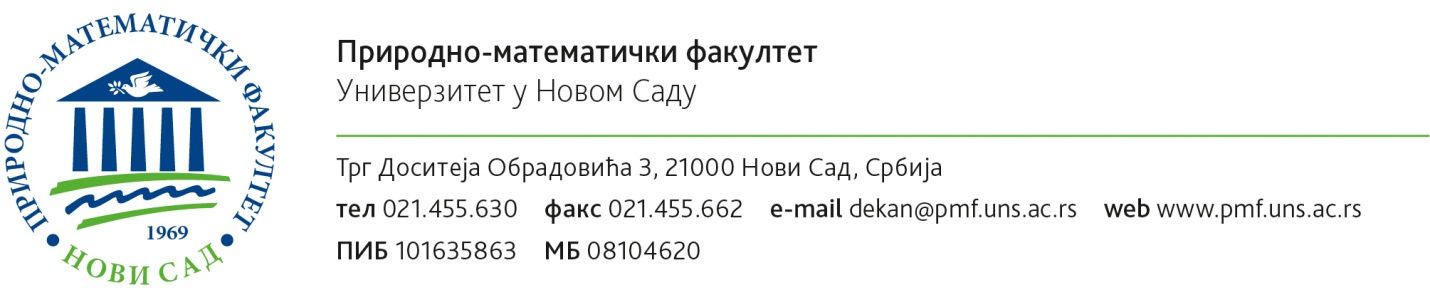 ЗАПИСНИК СА ОДБРАНЕ Завршног радаДипломског радаМастер рада Број индекса: __________Име и презиме: _________________________ Назив теме: ______________________________________________________________________________________________________________________________________________________________________________________________________________________________________________________________________________________________________________________________________________________________________________________________________________________________________________________________________________________________________________________________Датум прихватања теме:  ________________Комисија:_______________________________________________, ментор_______________________________________________, председник комисије_______________________________________________, члан комисије_______________________________________________, члан комисије_______________________________________________, члан комисијеОцена:                     ___ (                       )Датум одбране:   ______________